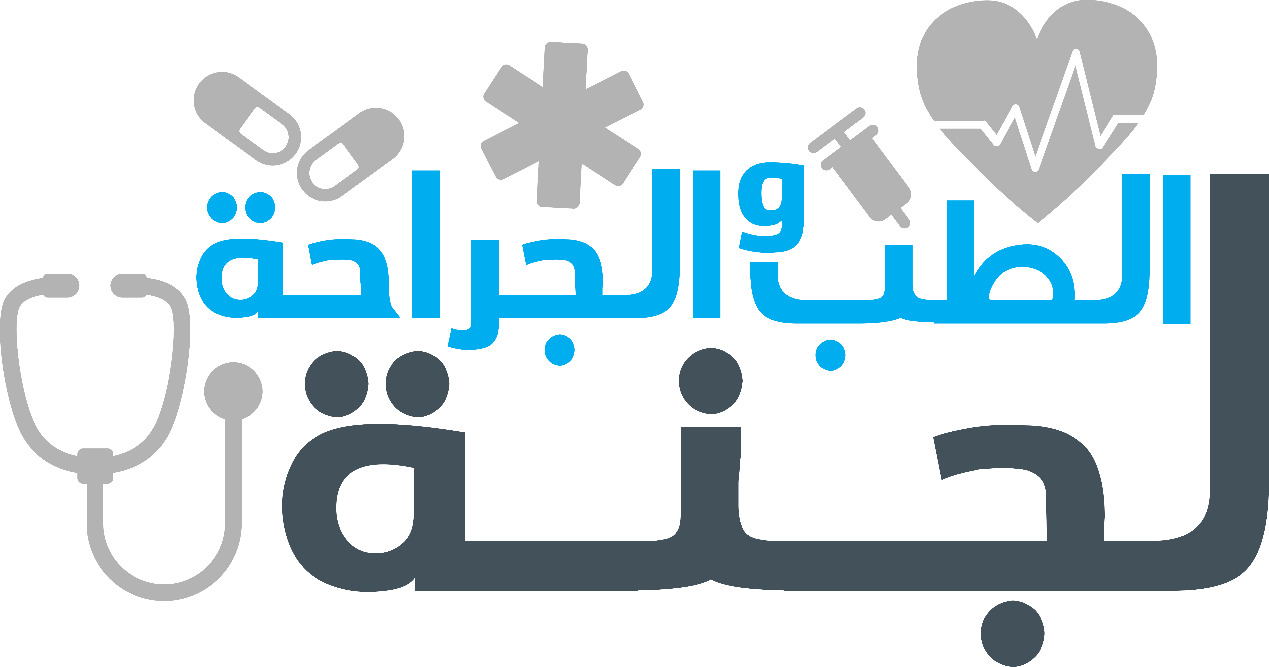 MSS Final Examدفعة نبض 2019In the visceral smooth muscle?Select one: Stretch cannot induce a contractionContain myosin kinase and phosphatase enzymesIts function is not affected by the autonomic nervous systemThe fibers show high electric resistance in-between themContain troponin-TWhich one of the following is an indication for topical use of potent steroids?Select one:Pemphigoidb. Seborrheic dermatitis.c. Alopecia areata.d. Generalized urticaria.e. Exfoliative dermatitis.A 70-year-old women has a lesion on the right side of his face On examination, the 1.5-cm lesion has regular borders, regular brown to black pigmentation The lesion is resected and microscopically shows nests of melanocytic cells without prominent red nucleoli Which of the following mutated genes is most likely to be present in the skin lesion of this man?Select one:Melanocytic nevi.Squamous cell carcinomaLinchen plannusMelanomaBasal cell carcinomaThe most common soft tissue tumor in children is?Select one:Pleomorphic fibroblastic sarcoma.LiposarcomaDermatofibromaRhaMomyosarcomaSynovial sarcoma.Pseudohyphae and germ tube structures can be found in?Select one: EpidermophytonCandida albicansMicrosporumMalesseziaTrichophytonWhich muscles of mastication move the TW from right to left and back?Select one: Temporalis and medial pterygoidBuccinator and medial pterygoidMedial pterygoid and lateral pterygoidMasseter and temporalisLateral pterygoid and temporalisAll Of the following are posteromedial relations Of the ankle joint except?Select one: Flexor hallucis longusPosterior tibial VesselsExtensor digitorum longusTibialis posteriorPosterior tibial NerveWhich of the followings ligament present medial to the capsule Of the hip joint?Select one:PubofemoralInguinalIliofemoralIschiofemoralLigamentum teresWhich of the following muscles do flexion and abduction of the hip joins?Select one:Rectus femorisGracillsPsoas majorHamstringSartoriusOne of the following is NOT true about mature and immature bone?Select one: Immature bone forms more rapidly than mature boneThe mineral content is lower in immature toneThe matrix of immature bone has more ground substanceMature bone contains more cells per unit area than the immatureImmature bone has no lamellated appearanceThe distance between Z-lines is equivalent to the length of the?Select one:SarcomereM lineA bandH bandI bandThe basement membrane located between?Select one:papillary and reticular layers of the dermisepidermis and dermisstratum spinosum and stratum granulosumstratum basale and Stratum spinosumstratum granulosum and stratum corneumWhich of the following pairs is mismatched?Select one:Streptococcus pyogenes— erysipelas.Pseudomonas aeruginosa — scalded skin syndrome.Staphylococcus aureus — impetigo.Propionibacterium acnes — acne.Streptococcus pyogenes — TSS.Infective Stage of spiralis is?Select one: larval eggsadult female wormencysted larvae in musclemale wormencysted larvae in stoolIn hyperhidrosis: Which one of the following is true?Select one: It protects against bacterial and fungal in groins or axilla.It can be made worse by topical aluminum chloride hexahydrateIt produces a pungent smell due to sweat secreted by apocrine glands.Excessive sweating is reduced by a topical deodorant.In the axilla, it may respond to local injection of botulinum toxin.In march, a nursery school reports an outbreak among the children of a disease characterized by a high-grade fever starts suddenly and rapidly falls. The children develop a short-lived maculopapular rash that begins on the trunk spreads to the extremities. The most likely causative agent is?Select one:Herpes simplex virus 1.Rubella virus.Human herpes virus 6.Parvovirus B19.Varicella-zoster virus.Aspirin as antipyretic drug, all are true except?Select one: Increase set point level.Decreases PGE2 synthesis.Lowers the body temperature of both normal person and feverish.Decreases set point level.Stimulates the heat-losing center.Which of the following ligaments prevents over abduction of the hip joint?Select one:Pubofemoral ligamentTransverse acetabular ligamentIliofemoral ligamentLigamentum teresIschiotemoral ligamentSelect the correct statement of the following?Select one:Protrusion of omentum or an organ through a surgical incision is called Spigelian herniasAn epigastric hernia occurring along the semilunar lines of anterior abdominal wallPfannenstiel's incision commonly used for approach to the pelvic OrgansUpper paramedian incision is the most suitable for explorative laparotomyPara rectus incisions is considered one of low-risk incisionsAll the following about skeletal muscle relaxants are true except?Select one:Baclofen is a skeletal muscle relaxant by acting as GABA -B receptor agonistSuccinylcholine is useful for short endotracheal intubation before general anasthesia.Tizanidine has central alpha2 agonist activity and can Lower blood pressure.Botulinium toxin A (Botox) is useful in blepharospasm.Pancuronium is short acting but can slow heart due to central vagal stimulation.The following events in procollagen biosynthesis occur Within cells EXCEPT?Select one:Oxidation of lysyl residues.Formation of disulfide bonds.Chain alignment,O-linked glycosylation.Hydroxylation of lysyl residues.For collagen synthesis, choose the incorrect statement?Select one: a. Lysyl oxidase and extracellular enzyme produces the final step in the collagen synthesis pathway.b. The beginning of collagen synthesis begins with turning on genesc. There are approximately 34 genes associated with collagen formationd. In the Golgi apparatus, the procollagen goes through one last post-translational modification before being secretede. Collagen carboxylase, removes the "loose ends" of the procollagen moleculeWhich of the following enzymes is ultimately responsible for the production of prostaglandins associated with inflammatory reactions?Select one: Lipoxygenase Cyclooxygenase II PhospholipaseCyclooxygenase-IXanthine oxidaseRigor mortis is caused by?  Select one:Increase C++ in ECEDecrease in ICE.increase lactic acid,Depletion of ATPDecrease ADPFor elastin, choose the incorrect statement?Select one: The ELN gene provides instructions for making a protein called tropoelastinElastin is made by linking many soluble tropoelastin protein moleculesElastin production continues throughout the lite.The expression of ELN gene mainly occurs before birth.It is mainly made up of amino acids- valine. glycine alanine and prolineWhich of the following is FALSE regarding cellulites and erysipelas?Select one: Erysipelas has more dermal involvement.Cellulitis is caused by S. pyogenes and uncommonly by S. aureus.Complications without treatment.Doctors can't always distinguish between them.Cellulitis has well demarcated edge.Regarding osteoclast, one of the following is TRUE?Select one:Break down the inorganic part of boneHas a smooth surfaceOriginated from osteoblastMultinucleated cell that contains lysosomesSharpey's lacunae are areas of bone resorption by osteoclast.Which of the following is false regarding the inguinal canal?Select one:The superficial inguinal ring lies immediately above and medial to the pubic tubercleThe direct inguinal hernia it IS the remains of the processus vaginalisIn the posterior wall is the conjoint tendon medially &amp; fascia transversalis laterallyThe lacunar ligament form part of floorThe margins of the deep ring give attachment to the internal spermatic fasciaRegarding extra-capsular ligaments of the knee joint, which is false?Select one: Lateral collateral ligament is separated from the capsule and lateral meniscus by popliteus.Medial collateral ligament is firmly adherent to the capsule and medial meniscus.Ligamentum patellae is the termination of quadriceps tendonArcuate popliteal ligament over the popliteus tendonPosterior oblique ligament, is a reflected extension from the semitendinosus extends upwards and laterally to the lateral condyle of the femur.For melanin, all of the following are correct except?Select one: Eumelanin is the most abundant type of melanin in humansPheomelanin is a red-yellow pigmentEumelanin can be found only as a black eumelaninMelanin possesses photochemical qualities that make it a photoprotectantNeuromelanin can be found in the medulla, and in the adrenal glandWhich one of the following measures considered as a primary prevention for Musculo-skeletal injury?Select one:Bullet proof vestsLife vestsSeat beltsMotorcycle helmetsSafety caps on poisonous substancesThe following statements concerning the spermatic cord are correct except which?Select one: It contains the vas deferens.It is covered with three layers of fascia derived from the anterior abdominal wall.It contains the genital branch of the genitofemoral nerveThe inferior epigastric artery passes throughThe testicular artery and vein lie within it.To decrease heat loss in cold exposure?Select one: V.C of skin blood vessels, counter current exchanger occurs in femoral artery and deep veins of lower Limbs and Curling the body occurs.V.C of skin blood vessels occurs.V.D of skin blood vessels occurs.Counter current exchanger occurs in femoral artery and deep veins of lower limbs.Curling the body.Movements of pronation and supination occur in?Select one: Elbow and superior radioulnar jointsMiddle and inferior radioulnar jointsSuperior and middle radioulnar jointsSuperior and inferior radioulnar jointsWrist and inferior radioulnar jointsFor collagen, choose the incorrect statement?Select one:Type IV forms the bases of cell basement membraneType II collagen is the main component of cartilageType Ill collagen is found in the walls of arteriesType V forms cell surfaces, hair and placentaType V collagen and type Xl collagen are major components of tissueWhich of the following ligaments of the hip joint attached to Iliopectineal eminence?Select one: Ischiofemoral ligamentTransverse acetabular ligamentIliofemoral ligamentPubofemoral ligamentLigamentum teresMeromelia is?Select one: Abnormal fusion of the fingersExtra number of the fingersCentral cleft in the handShort handThe limbs represented only by handAll the following are characteristics of chondromas, except?Select one: They usually are diagnosed in persons the ages of 20 and 50 years.They typically are solitary.The most common location is the pelvis.Ollier disease and Maffucci syndrome are characterized by multiple chondromasSolitary chondromas rarely undergo malignant transformation.Which muscles of mastication arises from inner aspect of zygomatic arch?Select one:Superficial head of medial pterygoidDeep head of medial pterygoidSuperficial head of masseterDeep head of masseterTemporalisSelect the wrong statement regarding the ownings In the base of the skull and the structures that pass through it?Select one:Optic canal ……....... nerve &amp; the ophthalmic arteryForamen magnum …………. Medulla oblongataJugular foramen …………. Hypoglossal nerveForamen spinosum — Middle meningeal arteryForamen ovale ...........Mandibular division of the trigeminal N.Scalded skin syndrome is?Select one:Most common in neonates and children less than 10 years of age.A direct effect of bacterial infection.Associated with all S. aureus strains.Loss of intercellular junction between cells in stratum granulosum layer.Sequelae in all cases.Which of the following sentences describes a Blister best?Select one: Fluid-filled raised skin lesion.Fluid-filled raised skin lesion of less than 5 millimeters in diameterElevated dome-shaped skin lesionFluid-filled raised skin lesion of more than 5 millimeters in diameterDry flaky skin peelsAll following matches about biological agents and side effects are true EXCEPT?Select one:Infliximab-PancytopeniaInfliximab- Increase risk of infectionsEtanercept- Local site reactionsRituximab- Liver toxicityAnakinra- NeutropeniaAnencephaly?Select one: No mandible boneNo Zygomatic boneNo mastoid boneNo parietal boneNo Vomer boneRegarding Musculo-skeletal injury; which one of the following statements is WRONG?Select one: Death rates due to injury tend to be higher in those in the higher income groupsInjuries, unintentional or intentional, constitute a major public health problemInjuries killing many people worldwide and causing many more cases of disabilityPeople from all economic groups suffer fatal injuriesThe poor are also less likely to make a full recovery following an injuryFor hypocalcaemia, all of the following are correct except?Select one:It manifests as a symptom of unusually low magnesium levelsHypocalcaemia may be associated with high levels of inactive PTHIt is the presence of low serum calcium levels in the bloodIt manifests as a symptom Of a (PTH) deficiency/malfunctionIt manifests as a symptom of a high Vitamin D levelsAll following about methotrexate MTX are true EXCEPT?Select one:Can be given to pregnant womenused alone or in combination therapyInhibits purine synthesisResponse to MTX occurs sooner than with other agentsDoses in rheumatoid arthritis is lowRegarding cruciate ligaments, which is false?Select one: Antenor cruciate ligament attaches to the posterior part of the medial surface of the lateral condyle of the femurAnterior cruciate ligament prevents hyperextension Of the kneePosterior cruciate ligament prevents anterior displacement of femur on tibiaAnterior cruciate ligament prevents posterior displacement of the tibiaPosterior cruciate ligament attaches to the anterior part of the lateral surface of the medial condyle of the femurAll the following are arteries of the anterolateral abdominal wall EXCEPT?Select one:Subcostal arterySuperficial circumflex iliac arteryObturator arterySuperior epigastric arteryDeep circumflex iliacThe severity of receptor defect rickets is due to?Select one:Recognition of several mutant forms of receptor defect ricketsVery sever hypocalcaemiaTotally resistant to therapySecondary risks of calcium therapyElevation of serum calcitriol levelAll the followings are Ergonomic problems indicators EXCEPT?Select one:Increased incidence of cumulative trauma disordersEmployer complaintEmployee generated changesAbsenteeism and high turn overpoor qualityFor osteoblasts, choose the incorrect statement?Select one:Osteoblasts are multinucleated cells.Osteoblasts synthesize most of proteins found in boneOsteoblasts are responsible for the deposition of new bone matrixOsteoblasts are responsible for bone formationOsteoblasts control mineralization processA 3-year-old child presents at the physician's office with symptoms of coryza, conjunctivitis, low grade fever, and Koplik's spots. The causative agent of this disease is?Select one:Human papilloma virus.Herpesviruspoxvirus.parvovirus B19.Measles virus.Conceming treatment of severe and widespread ECZEMA, all the following are true EXCEPT?Select one:Referral to dermatologist.Histamine.Oral or intramuscular steroids.PhototherapyOral methotrexate.Which of the following is CORRECTLY paired regarding skin glands?Select one:Eccrine sweat glands --------- merocrine secretion.Sebaceous glands -------- apocrine secretion.Eccrine sweat glands--------- adrenergic innervation.Apocrine sweat glands------- cholinergic innervation.Apocrine sweat glands------- holocrine secretion.Topical steroids in skin disease: Which one of the following is false?Select one:Potent steroids must not be used on face or skin.Their therapeutic potency is increased by halogenation with fluoride or chloride.Their long term use causes skin atrophy and pink striaeThey decrease sebaceous gland activity.Mild potency topical steroids are ineffective in PLAQUE psoriasis.Conceming the wrist joint?Select one: It usually communicates with the midcarpal jointThe distal radius is not part of the jointThe joint capsule is thicker posteriorlyIt usually communicates with the distal radioulnar jointThe triquetral bone forms part of the wrist jointAll of the following facts are true about non-steroidal anti-inflammatory drugs (NSAIDs) except?Select one:They are anti-inflammatoryThey do not cause dependenceThey are antipyreticThere is celling effect to their analgesiaThey can Cause toleranceWhat are responsible for increase the depth of the shoulder cavity?Select one:Articular cartilageGlenoid cavityGlenoid labrumSynovial membraneCapsuleWhich of the following medications would represent arthritis therapy that is least likely to cause gastric ulceration?Select one:AspirinAcetaminophenMeclofenamateRofecoxibPiroxicamWhich one of the following injuries resulted from an insufficiency of a vital element?Select one:ChemicalElectricalThermalStrangulationMechanicalWhich of the following soft tissue Sarcoma shows a characteristic t(X;18) translocation?Select one:Dermatofibroma.Synovial sarcoma.Pleomorphic fibroblastic sarcoma.Liposarcoma.Rhabdomyosarcoma.Smooth muscle contractility is characterized by ?Select one:Rapid cycling of cross bridgesLow O2 consumptionSlow cycling of cross bridges, low both energy &amp; 02 consumptionLow energy consumptionSlow cycling of cross bridgesRegarding treatment of ACNE VULGARIS ,the following are adverse effects of ISOTRETINOIN EXCEPT?Select one:TeratogenicityIncrease of liver function tests.Extreme Xerosis.Increase of triglycerides.Heart failure of the pregnant woman.All of the following muscles share in adduction of the shoulder joint except?Select one:SubscapularisTeres majorSupraspinatusInfraspinatusTeres minorWhere is the fovea?Select one:Just below and behind the center of the head of femurJust below the center of the head of femurIn the center of the head of femurJust behind the center of the head of femurJust above and behind the center of the head of femurThe intervertebral discs are composed of?Select one:A matrix dominated by collagen type IIElastic cartilageElastic connective tissueFibrocartilageHyaline cartilageStair-case phenomenon?Select one:May caused by cooling of the muscle.May occur in skeletal and cardiac muscle.May be caused by increase K+ and increase Na+ intracellularly.May be caused by increase K+ and decrease Na+ intracellularly.May be caused by increase K+ and increase Ca++ intracellularly.Which of the following is INCORRECTLY paired?Select one:Ruffini's corpuscles ........... reticular layer and respond to continuous stressPacinian corpuscle ......... large receptive fieldMerkel's corpuscle ......... most sensitive non-capsulated modalityMeissner's corpuscle ........ low frequency stimuliFree nerve ending ......... epidermis complex modalityWhich of the following statements is TRUE regarding necrotizing fasciitis?Select one:Slow spreading of redness area.Low grade pain and tenderness over the involved skin.Caused only by anaerobic bacteria.Anesthesia is the hallmark symptom.High mortality rates.Smooth muscle are characterized by all the following EXCEPT?Select one:Contains Calmodulin instead of troponinIts membrane potential is unstableHave a resting membrane potential is about -50mVThey are relaxed by acids and excess calciumIts contraction increased with warmingOne of the following neoplasm can be detected by myogenin and MYOD-I immunhistochemical stains?Select one:Pleomorphic fibroblastic sarcoma.Dermatofibroma.Liposarcoma.Synovial sarcoma.Rhabdomyosarcoma.The H zone?Sele3ct one:Is constant in width during contractionContains both actin and myosin.Contains only actin.Is divided by the M line.Increases in width during contraction.The following are adverse effects of methoxsalen in PUVA therapy except?Select one:Increase in ANF titer in blood.Actinic keratosis.Hyperlipidemia.Skin cancer.Photoaging.What are the types of the shoulder joint?Select one:EllipsoidHingeCondyloidBall and socket Saddle A 26-year-old man has complained of a left arm On physical examination. a 4- cm area Of the lateral upper left arm exhibits swelling and redness with pain on palpation. A radiograph of the left arm shows no fracture. Three months later, there now is a 2-cm, painful, well-circumscribed, subcutaneous mass at the site of the original injury. A radiograph shows a solid soft-tissue mass. Which of the following lesions is most likely to be present?Select one: Superficial fibromatosisLipomaMalignant fibrous histiocytomaNodular fasciitisOrganizing abscessOne of the following antigens usually induces urticaria by Mast cell-dependent, lgE-independent pathogenesis?Select one:Drugs Pollen FoodInsect venomOpiatesAll the muscles attached to the bicipital (intertubercular) groove?Select one:Adduct the arm.Abduct the arm (shoulder joint).Abduction and medial rotationMedial rotation of the arm.Adduction and medial rotationStructures may found in the submandibular triangle include followings except?Select one:Parts of the facial artery and veinThe submental arteryThe hypoglossal nerveThe mylohyoid muscle NerveThe anterior jugular veinRegarding treatment of Acute Gout, all the following are true EXCEPT?Select one:Colchicine should be used during first 24 hours of the attack.life style changes are important.Corticosteroids are also included in treatment.Probenecid is the first line of treatment.NSAIDS are important for treatment.THE END